RESOLUTION NO. 19-4RESOLUTION OF THE BOARD OF DIRECTORS OF THE ISLA VISTA COMMUNITY SERVICES DISTRICT ESTABLISHING AN AD HOC BUDGET COMMITTEE, INCLUDING MEMBERSHIP, RESPONSIBILITIES, AND POWERSWHEREAS, the Board wishes to create an ad hoc committee to consider and provide recommendations to the Board in the formulation and allocation of funding for the District’s budget for the next fiscal year (FY 2019-2020), and set the membership, responsibilities, and powers of the Budget Ad Hoc Committee, as defined herein; andWHEREAS, the Board wishes to avoid any confusion regarding the establishment, membership, responsibilities, and powers related to the creation of a Finance Ad Hoc Committee, as defined herein; andWHEREAS, the Board desires to promote openness, transparency, and clarity to residents of the District with respect to the District’s operations and governance; and WHEREAS, the Board wishes to conduct an inclusive and thorough process to compose its first budget with a full year of revenue to match community priorities and needs; andNOW, THEREFORE, BE IT RESOLVED by the Board of Directors of the Isla Vista Community Service District, as follows:Recitals.. The above recitals are true and correct and incorporated herein by reference.Budget Ad Hoc Committee.  The Budget Ad Hoc Committee is hereby established as follows:The title of the committee shall be the “Budget Ad Hoc Committee.”The Budget Ad Hoc Committee shall be an ad hoc committee, comprised of no more than three (3) members of the Board, the General Manager, and assisted by any District staff, including interns, that may be required to carry out the functions of the Budget Ad Hoc Committee.The members of the Budget Ad Hoc Committee shall be selected by the President.  The members of the Budget Ad Hoc Committee shall select a Chairperson.The Budget Ad Hoc Committee may select a different Committee Chairperson, in its discretion.The President of the Board shall make appointments to fill any vacancies.Subject to approval by a majority vote of the Board, the President may appoint up to two (2) members of the public to the Budget Ad Hoc Committee, provided such members of the public are residents of the District.  The President of the Board shall have the power to remove any public member of the Budget Ad Hoc Committee, in the President’s sole discretion.The Budget Ad Hoc Committee shall conduct itself consistent with agreed upon rules of parliamentary procedure, all applicable policies of the District, and in accordance with California law.The scope of Budget Ad Hoc Committee functions shall include:  consideration of the District’s finances for development of the fiscal year 2019-2020 District budget; proposed budget allocations; overseeing community engagement for the budget; and engaging in any other related activities as might be necessary and proper in carrying out the scope of its functions set forth herein.No other power of the Board, whether express or implied, is delegated to the Budget Ad Hoc Committee.The Budget Ad Hoc Committee shall meet as necessary to carry out its purpose and shall dissolve automatically by May 31, 2019 unless otherwise dissolved by the Board prior thereto.No Invalidation of Prior Lawful Actions.  Adoption of this Resolution shall not be construed as to invalidate any prior lawful action taken by  previously existing committee, nor any subsequent lawful action taken by the Board thereupon.Effective Date.  The provisions of this Resolution shall take effect immediately upon adoption.[SPACE INTENTIONALLY LEFT BLANK]I HEREBY CERTIFY that the foregoing Resolution was passed and adopted by the Board of Directors of the Isla Vista Community Services District at a regular meeting held on the 12th day of February 2019, by the following vote:AYES:	   											NOES: 											ABSENT: ___________________							ABSTAIN: 											ATTEST:JONATHAN ABBOUD, General ManagerISLA VISTA COMMUNITY SERVICES DISTRICTBy: 						SPENCER BRANDT, Board PresidentAPPROVED AS TO FORM:By: 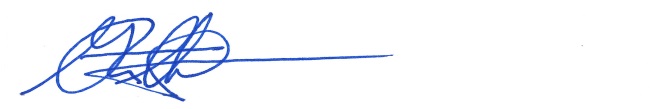 	G. ROSS TRINDLE, III, District CounselI, ______________________________, General Manager of the Isla Vista Community Services District, Santa Barbara County, California, DO HEREBY CERTIFY that the foregoing is a true and accurate copy of the Resolution passed and adopted by the Board of Directors of the Isla Vista Community Services District on the date and by the vote indicated herein. 